http://impresso.dm.com.br/edicao/20180507/pagina/8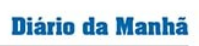 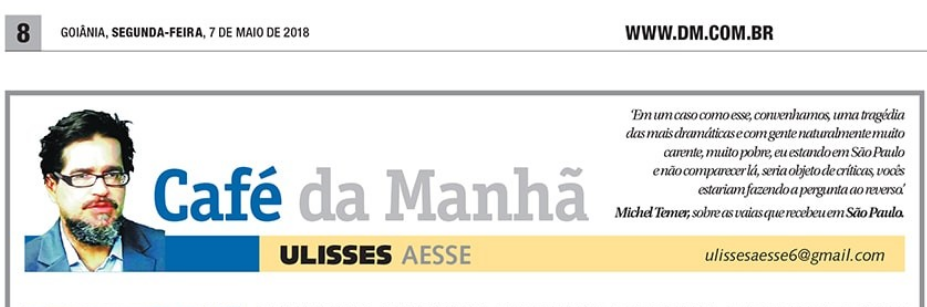 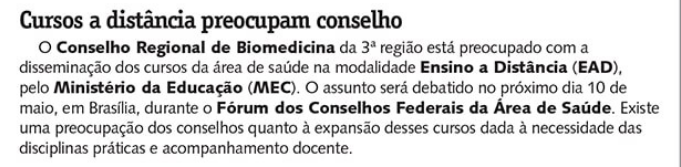 